Facultad de DerechoPRUEBA DE CONJUNTO CONVOCATORIA DE JUNIO 2017REVISIÓN DE LAS CALIFICACIONES-PLAZO DE PRESENTACIÓN DE SOLICITUDES: DEL 13  AL 18 DE JULIO.-LAS SOLICITUDES DE REVISIÓN, ESPECIFICANDO LAS ASIGNATURAS, SE TRAMITARÁN VÍA E-MAIL, A LA SIGUIENTE DIRECCIÓN DE CORREO ELECTRÓNICO: secreder9@us.es-CON POSTERIORIDAD, SE COMUNICARÁ A LOS SOLICITANTES, VÍA E-MAIL, DÍA Y HORA DE LA REVISIÓN.						SEVILLA, 12 DE JULIO DE 2017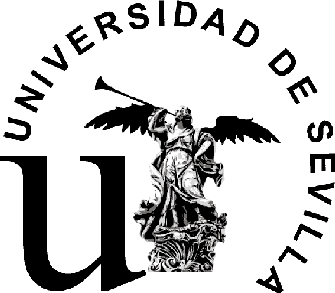 